Памятки для населения!Знать, помнить, соблюдать ППБ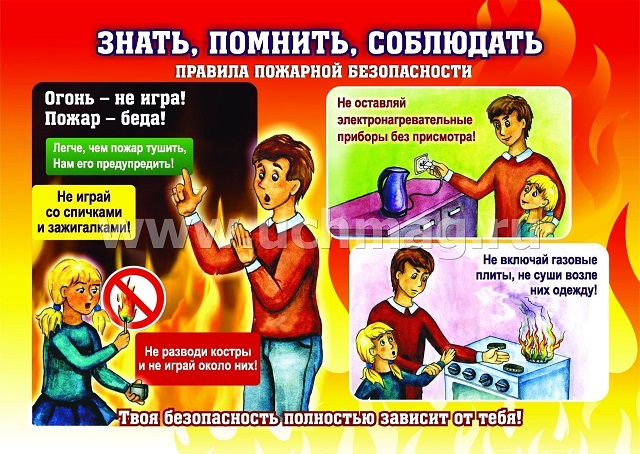 Как уберечь дом от пожара!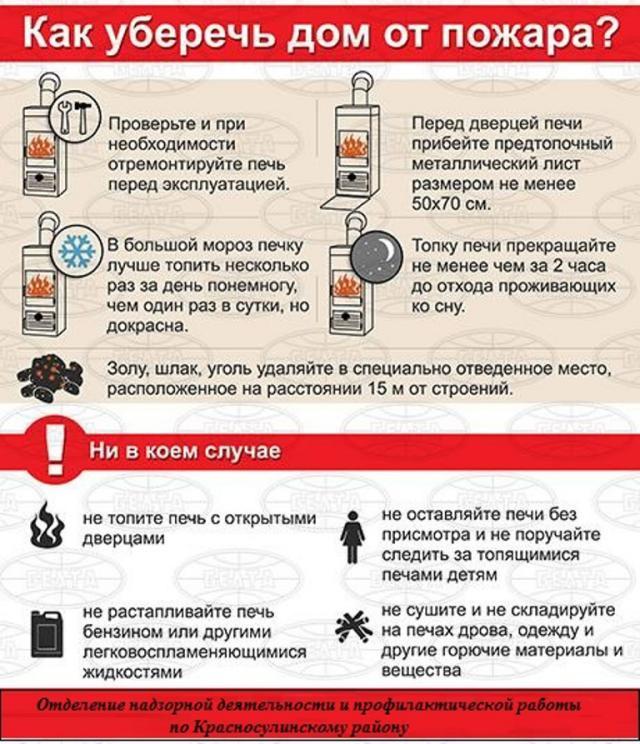 Пожар! Что делать?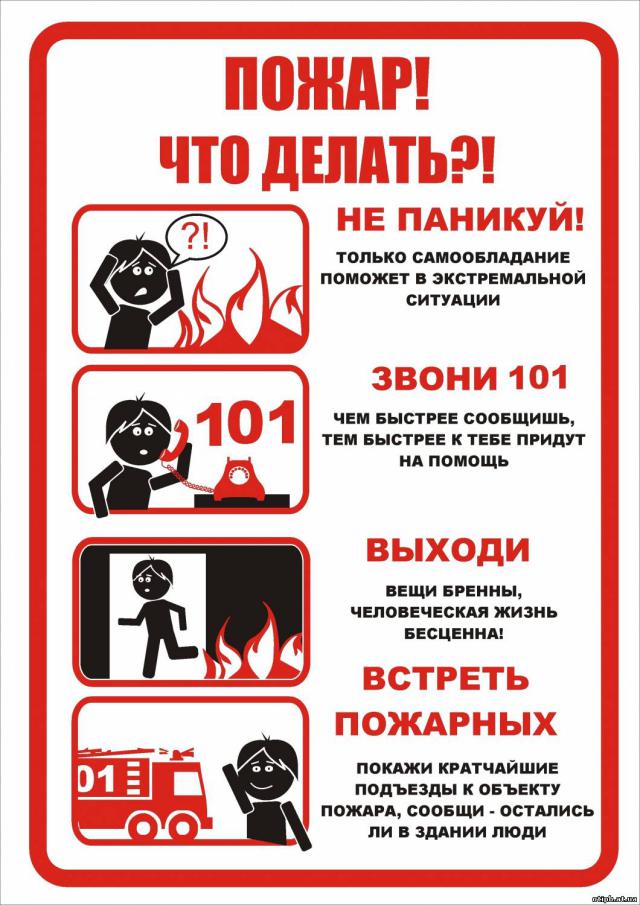 ППБ в жилом секторе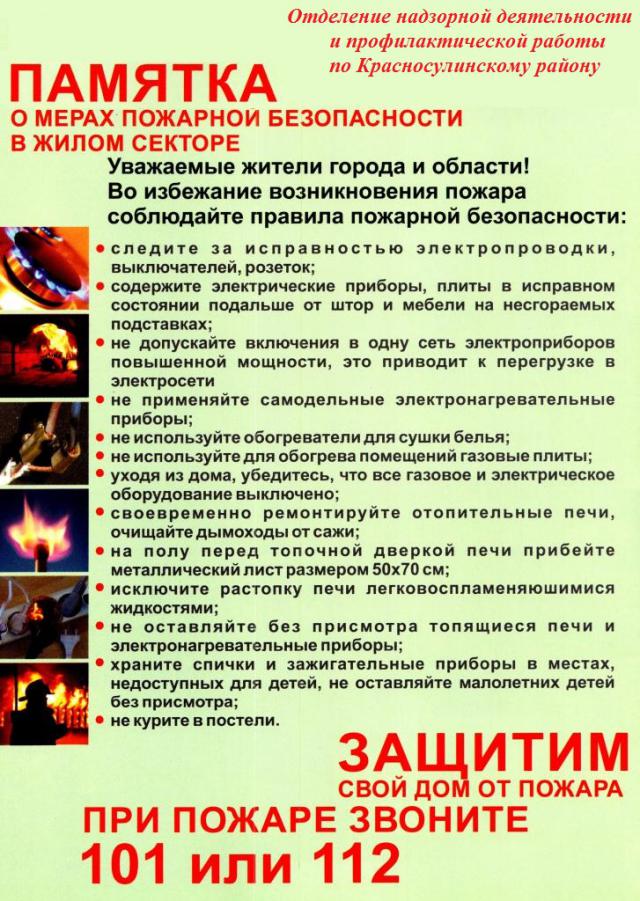 ППБ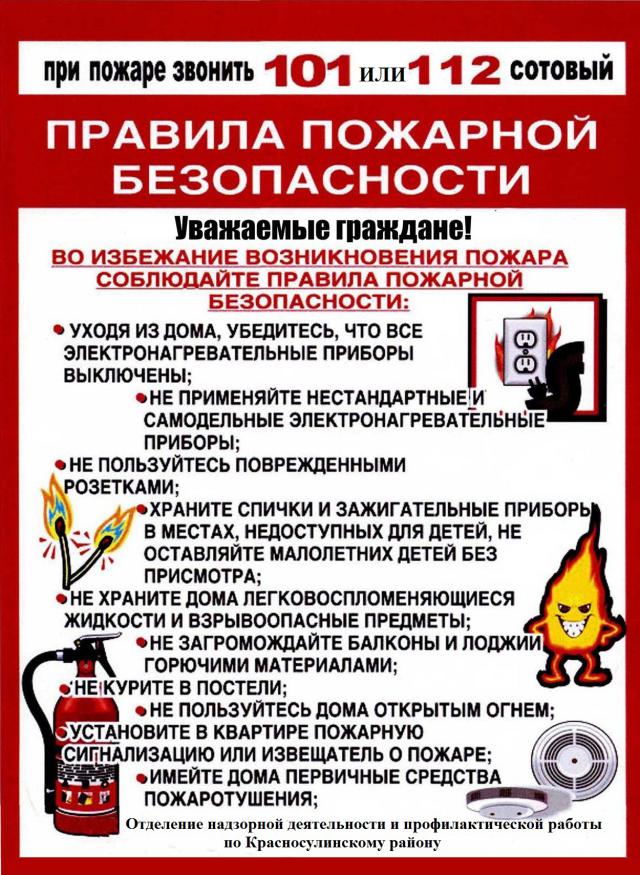 